EKKonya ili, Derebucak ilçesi, Çamlık Mahallesi sınırları içerisinde yer alan ve mağara su giriş koordinatları (Y:378471,5071 , X:4134599,7494) (ED50 UTM 6°) olan Körükini Mağarası’nın “Tabiat Varlığı- B Grubu Mağara” olduğuna ve grubu göz önüne alınarak belirlenen koruma alanı sınırının uygun olduğuna ilişkin Konya Tabiat Varlıklarını Koruma Bölge Komisyonu’nca alınan 28.07.2020 tarihli ve 801 sayılı karar, 13/10/2020 tarihli ve 216207 sayılı Bakanlık Makam Olur’u ile onaylanmıştır.10.07.2018 tarihli ve 30474 sayılı Resmi Gazetede yayımlanarak yürürlüğe giren 1 No.lu Cumhurbaşkanlığı Kararnamesi’nin 109 uncu maddesi 1 inci fıkrası (b) bendi uyarınca ekteki şekilde koruma alanı sınırları belirtilen mağaranın tabiat varlığı olarak tescili tebliğ olunur.Alana ait koordinat bilgileri, www.tvksays.gov.tr adreslerinde mevcuttur.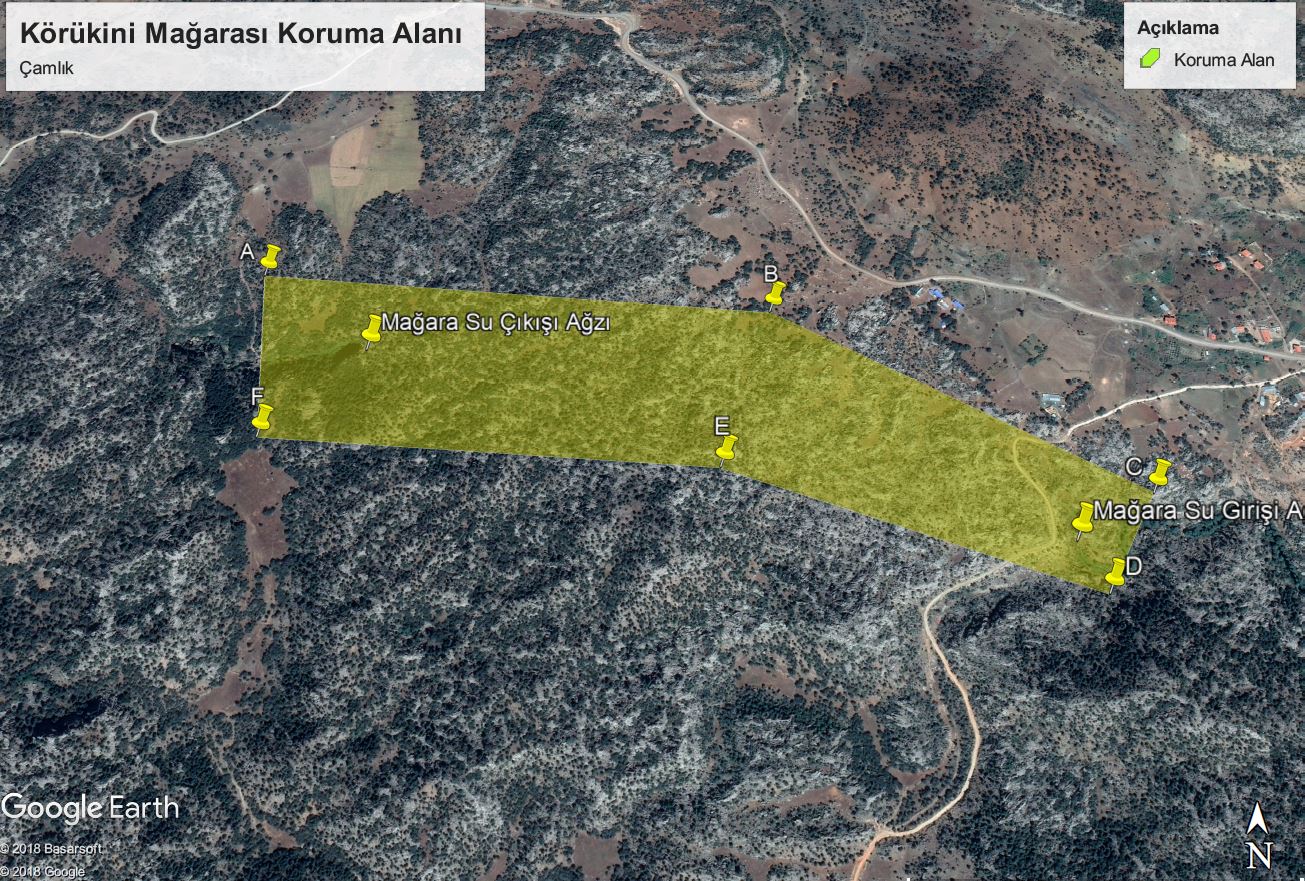 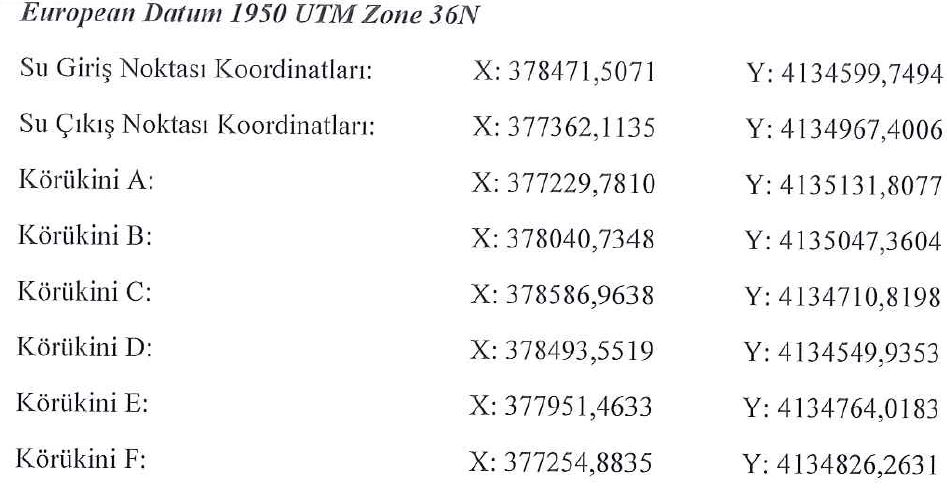 